MODELO DE FATURA DE CONSULTORIA                                            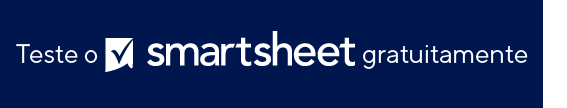 SEU LOGOTIPOSEU LOGOTIPOSEU LOGOTIPOSEU LOGOTIPOFATURA DE CONSULTORIAFATURA DE CONSULTORIAFATURA DE CONSULTORIASEU LOGOTIPOSEU LOGOTIPOSEU LOGOTIPOSEU LOGOTIPODATA DA FATURANº DA ORDEM DE PAGAMENTON.º DA FATURASEU LOGOTIPOSEU LOGOTIPOSEU LOGOTIPOSEU LOGOTIPOCONSULTORNOME DA EMPRESASERVIÇOS POR HORAHORASTAXATOTALNOME DO CONTATOENDEREÇO ENDEREÇO ENDEREÇO TELEFONEE-MAILCLIENTENOME DA EMPRESATOTAL DE HORASTOTALNOME DO CONTATOENDEREÇO ENDEREÇO SERVIÇOS EM TARIFA FIXA + TAXAS ADICIONAISSERVIÇOS EM TARIFA FIXA + TAXAS ADICIONAISSERVIÇOS EM TARIFA FIXA + TAXAS ADICIONAISTOTALENDEREÇO TELEFONEE-MAILCONDIÇÕESCONDIÇÕESComentários/Instruções: TOTALFazer o que cheque em nome de Fazer o que cheque em nome de SUBTOTALNOME DA SUA EMPRESANOME DA SUA EMPRESAdigitar %TARIFA DE IMPOSTOEm caso de dúvidas sobre esta fatura, entre em contato comEm caso de dúvidas sobre esta fatura, entre em contato comIMPOSTO TOTALNome, (321) 456-7890, endereço de e-mailNome, (321) 456-7890, endereço de e-mailOUTROSwww.seuendereçonaweb.comwww.seuendereçonaweb.comTOTAIS GERAISinsira o valor inicial do pagamentoinsira o valor inicial do pagamentoMENOS PAGAMENTOOBRIGADOOBRIGADOVENCIMENTO TOTALAVISO DE ISENÇÃO DE RESPONSABILIDADEQualquer artigo, modelo ou informação fornecidos pela Smartsheet no site são apenas para referência. Embora nos esforcemos para manter as informações atualizadas e corretas, não fornecemos garantia de qualquer natureza, seja explícita ou implícita, a respeito da integridade, precisão, confiabilidade, adequação ou disponibilidade do site ou das informações, artigos, modelos ou gráficos contidos no site. Portanto, toda confiança que você depositar nessas informações será estritamente por sua própria conta e risco.